Aşağıda belirttiğim gerekçe nedeni ile  ……………. Yarıyıl süresince kayıt dondurmak istiyorum. Mazeretim ile ilgili belge ektedir. Gereğinin yapılmasını arz ederim.								İmza :								Tarih : Eklenecek Belge/Belgeler :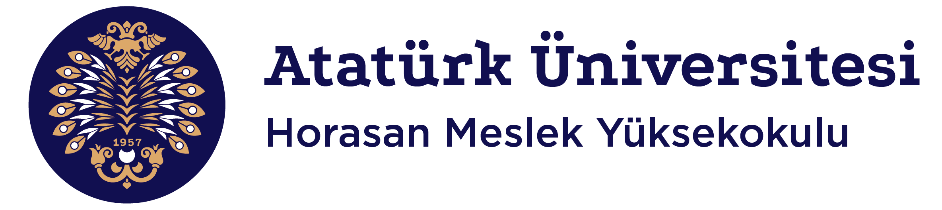 ATATÜRK ÜNİVERSİTESİHorasan Meslek Yüksekokulu’naKayıt dondurma dilekçesiATATÜRK ÜNİVERSİTESİHorasan Meslek Yüksekokulu’naKayıt dondurma dilekçesiKİMLİK BİLGİLERİKİMLİK BİLGİLERİAdı ve SoyadıÖğrenci NoBölümüTelefonAdrese-mailKAYIT DONDURMA GEREKÇEMKAYIT DONDURMA GEREKÇEMKAYIT DONDURMA GEREKÇEMKAYIT DONDURMA GEREKÇEMKAYIT DONDURMA GEREKÇEMKAYIT DONDURMA GEREKÇEMEKONOMİK NEDENLERAİLEVİ NEDENLERSAĞLIK PROBLEMLERİDİĞER*DİĞER*DİĞER** Belirtiniz  ……………………………………………………………………………..* Belirtiniz  ……………………………………………………………………………..* Belirtiniz  ……………………………………………………………………………..BU KISIM BÖLÜM BAŞKANLIĞINCA DANIŞMANA ONAYLATTIRILACAKTIRBU KISIM BÖLÜM BAŞKANLIĞINCA DANIŞMANA ONAYLATTIRILACAKTIRBU KISIM BÖLÜM BAŞKANLIĞINCA DANIŞMANA ONAYLATTIRILACAKTIRBU KISIM BÖLÜM BAŞKANLIĞINCA DANIŞMANA ONAYLATTIRILACAKTIRBU KISIM BÖLÜM BAŞKANLIĞINCA DANIŞMANA ONAYLATTIRILACAKTIRBU KISIM BÖLÜM BAŞKANLIĞINCA DANIŞMANA ONAYLATTIRILACAKTIRÖğrenci daha önce; Kayıt dondurmamıştır ……. Yarıyıl süreyle kayıt dondurmuşturÖğrenci daha önce; Kayıt dondurmamıştır ……. Yarıyıl süreyle kayıt dondurmuşturÖğrenci daha önce; Kayıt dondurmamıştır ……. Yarıyıl süreyle kayıt dondurmuşturÖğrenci daha önce; Kayıt dondurmamıştır ……. Yarıyıl süreyle kayıt dondurmuşturÖğrenci ders kaydını YaptırmıştırYaptırmamıştırDANIŞMANINAdı Soyadı : Tarih :İmzaİLGİLİ YÖNETMELİK MADDELERİATATÜRK ÜNİVERSİTESİ ÖN LİSANS VE LİSANS EĞİTİM-ÖĞRETİM VE SINAV YÖNETMELİĞİ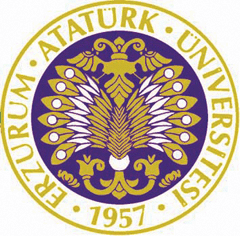 Kayıt DondurmaMadde 34 – (1) Kayıt dondurmak için yapılacak başvurular ders kaydı yaptırmış olmak şartı ile yarıyılın/yılın ilk on iş günü içinde yapılar. Ancak bir eğitim-öğretim yılı kayıt dondurmak isteğinde olan öğrenciler için ders kaydı yaptırma şartı aranmaz. Bu öğrenciler başvurularını ders kayıt süresi içinde yapar. Sağlık nedenine dayanan kayıt dondurma istekleri bu sürenin dışındadır. Öğrencinin kayıt dondurma isteği bir yarıyıldan/yıldan az olamaz. Haklı ve geçerli nedenler çerçevesinde eğitim-öğretim süresince en çok iki yarıyıl/bir yıl süre ile kayıt dondurulabilir.